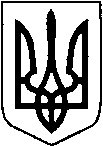 ОПОРНИЙ ЗАКЛАД ЗАГАЛЬНОЇ СЕРЕДНЬОЇ ОСВІТИ «ХОТЕШІВСЬКИЙ ЛІЦЕЙ» КАМІНЬ – КАШИРСЬКОЇ МІСЬКОЇ РАДИ  ВОЛИНСЬКОЇ ОБЛАСТІ(ОЗЗСО «ХОТЕШІВСЬКИЙ ЛІЦЕЙ»)вул. Лесі Українки, 20,  с. Хотешів,   Камінь – Каширський  р-н,  Волинська обл., 44512телефон: 0977635118  e-mail: Hoteshivschool@ukr.net Web: https://hoteshiv.e-schools.info Код  ЄДРПОУ 43390297від _02.02.2022___ 							 № ___3______	 	      Фінансовий  звіт  використання  коштів за  _січень_2022р.Директор:    Тетяна РАТНЮК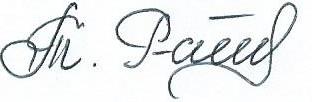 №з\пЗміст Сума (грн.)Бюджетні  кошти Бюджетні  кошти Бюджетні  кошти 1Зарплата531 568,922Дизпаливо5 4063Електроенергія 6 614,44Газ51 768,4Разом 595 357,72Батьківські  кошти Батьківські  кошти Батьківські  кошти Зібрано 820Залишок 37491Терморегулятор 3002Медикаменти 1003Сіль 1004Елементи для бойлера 8055Лампочка + кран 550Використано 1855Залишок 2 714